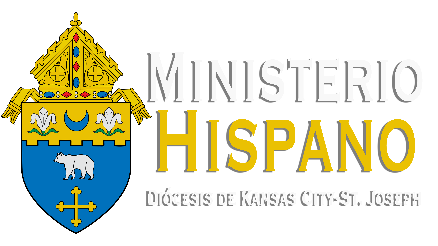 Entrenamiento Litúrgicopara Lectores y Ministros Extraordinarios de la Sagrada ComuniónSábado 10 de Septiembre de 2016Parroquia de Holy Cross- KCMOMiguel Salazar, Director del Ministerio HispanoAgenda8:30am-9am 		Registración y oración 9:00am-11:00am 		Entrenamiento para Ministros Extraordinarios de la Sagrada Comunión11:00am-12:00pm		Almuerzo12:00am-1:00pm 		Presencia de Cristo: Catequesis de la Liturgia 		1:00pm- 3:00pm 		Entrenamiento para Lectores3:00pm 			Oración FinalOración del Ministro de la ComuniónSeñor Jesucristo,La Iglesia me ha constituidocomo servidor de la Comunidadque comparte la mesa fraternal de la Comunión;en unión con mis hermanos y hermanas en Cristo,que se fortalecen con el Pan de la Vida.Yo sé Señor,que por mi intermedio,desde mis manos,hago posible la común unión de mishermanos contigoen el Sacramento de tu Cuerpo yde tu Sangre.Por eso Señor,te consagro mis labios que te anuncian,mis manos que te entregan;te consagro mi ser,mi cuerpo y mi corazón,para ser tu testigo fiel.Te pido tu ayudade modo que yo seaun creyente de verdad,un cristiano ansioso de tu Palabra,una persona de oración y reflexión;un contemplativo de tus misterios;un celebrante feliz de tus Sacramentosy un servidor humilde de todos mishermanos.Que cuando diga: ”El Cuerpo de Cristo” yo desaparezca y vean tu rostro. Amén.ORACIÓN DEL LECTORTE DOY GRACIAS SEÑOR
PORQUE, A PESAR DE MI PEQUEÑEZ Y DEBILIDAD
TE SIRVES DE MÍ
PARA SER ESCUCHADO EN MEDIO DE LA ASAMBLEA
POR HACERME DIGNO DE PROCLAMAR TU MENSAJE
POR REGALARME EL DON DE LA VOZ
PARA PREGONARLO
POR DEJAR QUE ME ACERQUE
HASTA LA HUELLA DE TU PRESENCIA 
QUE ES TU PALABRA.

TE DOY GRACIAS, SEÑOR,
PORQUE A PESAR DE MI FRAGILIDAD
TU PALABRA PUEDE MÁS QUE MIS PECADOS
TU GRACIA MÁS QUE MIS FALTAS
TU LLAMADA MÁS QUE MIS IMPERFECCIONES
TU ESPIRITU MAS QUE LA HECHURA DE MI CARNE

GRACIAS, SEÑOR,
POR HACERTE PRESENTE
A TRAVES DE MIS CUERDAS VOCALES
POR SER CAUCE ENTRE TI Y MIS HERMANOS
ENTRE EL CIELO Y LA TIERRA
ENTRE EL ALTAR Y LA ASAMBLEA.
POR PERMITIRME, EN MI TORPEZA,
SER INSTRUMENTO DE TU PERFECCION DIVINA
HUMANIDAD A TU SERVICIO
ENTREGA PUNTUAL Y COMPROMETIDA

POR TODO ELLO
GRACIAS TE DOY SEÑOR, AMEN.